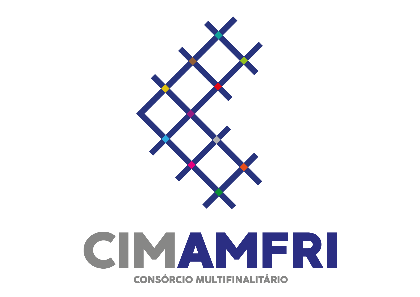 CONSULTA DE PREÇOS DO MERCADOO CIM-AMFRI com o objetivo de executar as ações previstas no plano de trabalho do Programa 06/2019 – Centro de Qualificação da Gestão e Formação de Lideranças Educacionais da Região da Amfri, vem pelo presente comunicar aos interessados que está recebendo propostas para “Cotação Prévia de Preços para Prestação de Serviços”, de pessoas físicas ou jurídicas, com o seguinte escopo:O prazo da execução dos serviços será de 05 (cinco) meses.As propostas deverão ser encaminhadas para o e-mail: licitacao@cim-amfri.sc.gov.br , até o dia 30/11/2020, de acordo com modelo apresentado no ANEXO I.Itajaí, 09 de novembro de 2020.JOÃO LUIZ DEMANTOVADiretor Executivo – CIM-AMFRIANEXO I – PROPOSTA DE PREÇOSETAPASETAPASAÇÕESAÇÕES1Estruturação do Programa do Centro de Qualificação da Gestão e Formação de Lideranças Educacionais da região da Amfri 1.1Elaboração da estrutura de governança do Centro de Qualificação da Gestão e Formação de Lideranças Educacionais da região da Amfri1Estruturação do Programa do Centro de Qualificação da Gestão e Formação de Lideranças Educacionais da região da Amfri 1.2Definição dos perfis técnicos e profissionais para atuação no Centro de Qualificação da Gestão e Formação de Lideranças Educacionais da região da Amfri1Estruturação do Programa do Centro de Qualificação da Gestão e Formação de Lideranças Educacionais da região da Amfri 1.3Elaboração do Programa e do currículo do Centro de Qualificação da Gestão e Formação de Lideranças Educacionais da região da Amfri2Estruturação da Oferta do Programa do Centro de Qualificação da Gestão e Formação de Lideranças Educacionais da região da Amfri2.1Análise e proposição de alterações nas legislações educacionais municipais para utilização, acesso e certificação dos profissionais as redes públicas municipais de ensino2Estruturação da Oferta do Programa do Centro de Qualificação da Gestão e Formação de Lideranças Educacionais da região da Amfri2.2Estudos de viabilidade do desenvolvimento das ações junto as Redes de Ensino PROPONENTE:PROPONENTE:CPF / CNPJ:CPF / CNPJ:ENDEREÇO E TELEFONE:ENDEREÇO E TELEFONE:Endereço de e-mailEndereço de e-mailPROPOSTA DE PREÇOSPROPOSTA DE PREÇOSPROPOSTA DE PREÇOSPROPOSTA DE PREÇOSPROPOSTA DE PREÇOSPROPOSTA DE PREÇOSPROPOSTA DE PREÇOSAÇÕESDESCRIÇÃO DOS PRODUTOS A SEREM ENTREGUESDESCRIÇÃO DOS PRODUTOS A SEREM ENTREGUESINDICAD. FÍSICOSINDICAD. FÍSICOSVALOR (R$)VALOR (R$)AÇÕESDESCRIÇÃO DOS PRODUTOS A SEREM ENTREGUESDESCRIÇÃO DOS PRODUTOS A SEREM ENTREGUESUNID.QUANT.UNITÁRIOTOTAL1.1Encontros e reuniões para estabelecimento de parcerias governamentais (por videoconferência)Encontros e reuniões para estabelecimento de parcerias governamentais (por videoconferência)unid.5R$ R$ 1.2Elaboração da estrutura de governança do Centro de Qualificação da Gestão e Formação de Lideranças Educacionais da região da AmfriElaboração da estrutura de governança do Centro de Qualificação da Gestão e Formação de Lideranças Educacionais da região da Amfriunid.1R$ R$ 1.3Definição dos perfis técnicos e profissionais para atuação no Centro de Qualificação da Gestão e Formação de Lideranças Educacionais da região da AmfriDefinição dos perfis técnicos e profissionais para atuação no Centro de Qualificação da Gestão e Formação de Lideranças Educacionais da região da Amfriunid.1R$ R$ 1.4Relatório de planejamento do desenvolvimento cultural na região da Foz do Rio Itajaí.Relatório de planejamento do desenvolvimento cultural na região da Foz do Rio Itajaí.unid.1R$ R$ 2.1Análise e proposição de alterações nas legislações educacionais municipais para utilização, acesso e certificação dos profissionais as redes públicas municipais de ensinoAnálise e proposição de alterações nas legislações educacionais municipais para utilização, acesso e certificação dos profissionais as redes públicas municipais de ensinounid.1R$ R$ 2.2Estudos de viabilidade do desenvolvimento das ações junto as Redes de Ensino Estudos de viabilidade do desenvolvimento das ações junto as Redes de Ensino unid.1R$ R$ VALOR TOTAL: R$ XXXXXXX,XX (XXXXXXXXXXXXXXXXXXXXXXXXXXXXXXXXXXXXXXXXXX)VALOR TOTAL: R$ XXXXXXX,XX (XXXXXXXXXXXXXXXXXXXXXXXXXXXXXXXXXXXXXXXXXX)VALOR TOTAL: R$ XXXXXXX,XX (XXXXXXXXXXXXXXXXXXXXXXXXXXXXXXXXXXXXXXXXXX)VALOR TOTAL: R$ XXXXXXX,XX (XXXXXXXXXXXXXXXXXXXXXXXXXXXXXXXXXXXXXXXXXX)VALOR TOTAL: R$ XXXXXXX,XX (XXXXXXXXXXXXXXXXXXXXXXXXXXXXXXXXXXXXXXXXXX)VALOR TOTAL: R$ XXXXXXX,XX (XXXXXXXXXXXXXXXXXXXXXXXXXXXXXXXXXXXXXXXXXX)VALOR TOTAL: R$ XXXXXXX,XX (XXXXXXXXXXXXXXXXXXXXXXXXXXXXXXXXXXXXXXXXXX)- A presente proposta incluí todos os custos relativos a impostos, taxas e encargos (à exceção dos encargos patronais no caso de pessoa física).- A presente proposta incluí todos os custos relativos a impostos, taxas e encargos (à exceção dos encargos patronais no caso de pessoa física).- A presente proposta incluí todos os custos relativos a impostos, taxas e encargos (à exceção dos encargos patronais no caso de pessoa física).- A presente proposta incluí todos os custos relativos a impostos, taxas e encargos (à exceção dos encargos patronais no caso de pessoa física).- A presente proposta incluí todos os custos relativos a impostos, taxas e encargos (à exceção dos encargos patronais no caso de pessoa física).- A presente proposta incluí todos os custos relativos a impostos, taxas e encargos (à exceção dos encargos patronais no caso de pessoa física).- A presente proposta incluí todos os custos relativos a impostos, taxas e encargos (à exceção dos encargos patronais no caso de pessoa física).A presente proposta é válida por 60 (sessenta) dias.A presente proposta é válida por 60 (sessenta) dias.A presente proposta é válida por 60 (sessenta) dias.A presente proposta é válida por 60 (sessenta) dias.A presente proposta é válida por 60 (sessenta) dias.A presente proposta é válida por 60 (sessenta) dias.A presente proposta é válida por 60 (sessenta) dias.Local e Data:XXXX, XX de setembro de 2020Local e Data:XXXX, XX de setembro de 2020Local e Data:XXXX, XX de setembro de 2020(Nome, CPF ou CNPJ)__________________________________XXXXXXXXXXXXXXXXXXXXXXXXXXXXXXXXXXXXXXXXXXXXXXXXXXX(Nome, CPF ou CNPJ)__________________________________XXXXXXXXXXXXXXXXXXXXXXXXXXXXXXXXXXXXXXXXXXXXXXXXXXX(Nome, CPF ou CNPJ)__________________________________XXXXXXXXXXXXXXXXXXXXXXXXXXXXXXXXXXXXXXXXXXXXXXXXXXX(Nome, CPF ou CNPJ)__________________________________XXXXXXXXXXXXXXXXXXXXXXXXXXXXXXXXXXXXXXXXXXXXXXXXXXX